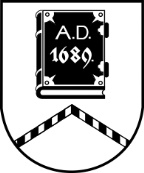 ALŪKSNES NOVADA PAŠVALDĪBALICENCĒŠANAS KOMISIJADārza iela 11, Alūksne, Alūksnes novads, LV – 4301, tālrunis:  64381496, e-pasts: dome@aluksne.lv_________________________________________________________________________________________________________AlūksnēSĒDES PROTOKOLS2023.gada  15.jūnijs                              				        		Nr.20Atklāta sēde sākta pulksten  16.00 slēgta pulksten 17.25Sēdes norises vieta: Dārza ielā 11, Alūksnē, Alūksnes VPVKAC 1.stāvāSēdi vada: komisijas priekšsēdētāja Māra KOVAĻENKOSēdi protokolē: komisijas locekle Everita BALANDESēdē piedalās Licencēšanas komisijas locekļi: Māra KOVAĻENKO, Everita BALANDE, Sanita BĒRZIŅA Sanita RIBAKA.M.KOVAĻENKO	atklāj komisijas sēdi, iepazīstina ar izsludināto sēdes darba kārtību. Informē, ka ir divi papildu darba kārtības jautājumi “SIA “JM GRUPA” iesnieguma izskatīšana” un “Alūksnes Invalīdu biedrības iesnieguma izskatīšana” un aicina balsot par to iekļaušanu sēdes darba kārtībā.	Atklāti balsojot : “par” 4; “pret” nav; “atturas” nav,                                                                                                                                LICENCĒŠANAS KOMISIJA NOLEMJ:Iekļaut darba kārtībā divus papildu darba kārtības punktus.PAPILDINĀTĀ DARBA KĀRTĪBA:SIA “PLATFORMA.LV” iesnieguma izskatīšana.[..] iesnieguma izskatīšana.SIA “LAFESTA” iesnieguma izskatīšana.SIA “LAFESTA” iesnieguma izskatīšana.SIA “JM GRUPA” iesnieguma izskatīšana.Alūksnes Invalīdu biedrības iesnieguma izskatīšana.1. SIA “PLATFORMA.LV” iesnieguma izskatīšanaM.KOVAĻENKO	informē, ka 08.06.2023. saņemts SIA “PLATFORMA.LV” iesniegums par tautas sporta pasākuma taku skriešanā “Stirnu buks” rīkošanu 01.07.2023. Jaunlaicenes apkārtnē, saskaņā ar trašu shēmām. Informē, ka šis pasākums notiek sadarbībā ar Alūksnes novada pašvaldībuAtklāti balsojot : “par” 4; “pret” nav; “atturas” nav,LICENCĒŠANAS KOMISIJA NOLEMJ:Saskaņā ar Publisku izklaides un svētku pasākumu drošības likumu, Alūksnes novada pašvaldības 27.09.2018. saistošajiem noteikumiem Nr.13/2018 “Par Alūksnes novada pašvaldības nodevām” un Licencēšanas komisijas nolikuma, kas apstiprināts ar Alūksnes novada domes 28.06.2017. lēmumu Nr.200 (protokols Nr.10, 39.punkts), 8.4.p.,1. Atļaut SIA “PLATFORMA.LV”, reģistrācijas Nr.40103282933, rīkot publisku pasākumu – taku skrējienu “Stirnu buks” Jaunlaicenes apkārtnē, Alūksnes novadā, saskaņā ar iesniegtajām shēmām (pielikumā uz 3 lapām).2. Pasākuma norises laiks 2023.gada 1.jūlijs.3. Noteikt, ka pasākuma organizētājs ir atbildīgs:3.1.par drošības un sabiedriskās kārtības ievērošanu pasākuma laikā,3.2.teritorijas uzkopšanu pēc pasākuma,3.3.sadzīves atkritumu savākšanu pasākuma vietā.3.4. Pasākuma organizators atbrīvots no pašvaldības nodevas samaksas.2. [..] iesnieguma izskatīšanaM.KOVAĻENKO	iepazīstina ar [..] 09.06.2023. iesniegto pieteikumu par piketa organizēšanu  04.07.2023. stāvlaukumā Skolas ielā, Alūksnē. Notiek diskusija.	Atklāti balsojot : “par” 4; “pret” nav; “atturas” nav,LICENCĒŠANAS KOMISIJA NOLEMJ:Pamatojoties uz likumu “Par sapulcēm, gājieniem un piketiem” un Licencēšanas komisijas nolikuma, kas apstiprināts ar Alūksnes novada domes 28.07.2017. lēmumu Nr.200 (protokols Nr.10, 39.punkts), 8.8. p.,1. Atļaut [..], personas kods 051247-10833, rīkot piketu  Faluņ Dafa praktizētāju atbalstam stāvlaukumā Skolas ielā, Alūksnē, saskaņā ar likuma “Par sapulcēm, gājieniem un piketiem” prasībām.2. Piketa organizēšanas laiks: 2023.gada 4.jūlijā no pulksten 9.00 līdz pulksten 13.30.3. Atbildīgā par pasākumu [..], tālrunis [..]3. SIA “LAFESTA” iesnieguma izskatīšanaM.KOVAĻENKO	informē, ka pašvaldībā 14.06.2023. saņemts iesniegums no SIA “LAFESTA” ar lūgumu izsniegt tirdzniecības vietas atļauju tirdzniecībai pasākumā Zaķu salas  estrādē 23.06.2023. Atklāti balsojot : “par” 4; “pret” nav; “atturas” nav,LICENCĒŠANAS KOMISIJA NOLEMJ:Pamatojoties uz 12.05.2010. Ministru kabineta noteikumiem Nr.440 “Noteikumi par tirdzniecības veidiem, kas saskaņojami ar pašvaldību, un tirdzniecības organizēšanas kārtību”, Alūksnes novada pašvaldības 25.02.2021. saistošajiem noteikumiem Nr.6/2021 “Par tirdzniecību publiskās vietās Alūksnes novadā”, Alūksnes novada pašvaldības 27.09.2018. saistošajiem noteikumiem Nr.13/2018 “Par Alūksnes novada pašvaldības nodevām” un Licencēšanas komisijas nolikuma, kas apstiprināts ar Alūksnes novada domes 28.06.2017. lēmumu Nr.200 (protokols Nr.10, 39.punkts),  8.3.p.,1.Izsniegt sabiedrībai ar ierobežotu atbildību “LAFESTA” (reģistrācijas Nr.44103089207) atļauju tirdzniecībai Zaķu salas estrādē, Jaunannas pagastā, Alūksnes novadā  2023. gada 23.jūnijā.1.1.Atļaujā norādīt, ka tirdzniecības veicējs:1.1.1.ir tiesīgs tirgoties ar uzkodām, bezalkoholiskajiem un alkoholiskajiem dzērieniem;1.1.2. atbrīvots no pašvaldības nodevas samaksas.4. SIA “LAFESTA” iesnieguma izskatīšanaM.KOVAĻENKO	informē, ka pašvaldībā 14.06.2023. saņemts iesniegums no SIA “LAFESTA” ar lūgumu izsniegt tirdzniecības vietas atļauju tirdzniecībai pasākumā Jaunlaicenes  estrādē 24.06.2023. Atklāti balsojot : “par” 4; “pret” nav; “atturas” nav,LICENCĒŠANAS KOMISIJA NOLEMJ:Pamatojoties uz 12.05.2010. Ministru kabineta noteikumiem Nr.440 “Noteikumi par tirdzniecības veidiem, kas saskaņojami ar pašvaldību, un tirdzniecības organizēšanas kārtību”, Alūksnes novada pašvaldības 25.02.2021. saistošajiem noteikumiem Nr.6/2021 “Par tirdzniecību publiskās vietās Alūksnes novadā”, Alūksnes novada pašvaldības 27.09.2018. saistošajiem noteikumiem Nr.13/2018 “Par Alūksnes novada pašvaldības nodevām” un Licencēšanas komisijas nolikuma, kas apstiprināts ar Alūksnes novada domes 28.06.2017. lēmumu Nr.200 (protokols Nr.10, 39.punkts),  8.3.p.,1.Izsniegt sabiedrībai ar ierobežotu atbildību “LAFESTA” (reģistrācijas Nr.44103089207) atļauju tirdzniecībai Jaunlaicenes estrādē, Jaunlaicenes pagastā, Alūksnes novadā  2023. gada 24.jūnijā.1.1.Atļaujā norādīt, ka tirdzniecības veicējs:1.1.1.ir tiesīgs tirgoties ar uzkodām, bezalkoholiskajiem un alkoholiskajiem dzērieniem;1.1.2. atbrīvots no pašvaldības nodevas samaksas.5. SIA “JM GRUPA” iesnieguma izskatīšanaM.KOVAĻENKO	informē, ka pašvaldībā 14.06.2023. saņemts iesniegums no SIA “JM GRUPA” ar lūgumu izsniegt tirdzniecības vietas atļauju ielu tirdzniecībai 23 .06.2023. publiska pasākuma laikā.Atklāti balsojot : “par” 3; “pret” nav; “atturas” nav,LICENCĒŠANAS KOMISIJA NOLEMJ:Pamatojoties uz 12.05.2010. Ministru kabineta noteikumiem Nr.440 “Noteikumi par tirdzniecības veidiem, kas saskaņojami ar pašvaldību, un tirdzniecības organizēšanas kārtību”, Alūksnes novada pašvaldības 25.02.2021. saistošajiem noteikumiem Nr.6/2021 “Par tirdzniecību publiskās vietās Alūksnes novadā”, Alūksnes novada pašvaldības 27.09.2018. saistošajiem noteikumiem Nr.13/2018 “Par Alūksnes novada pašvaldības nodevām” un Licencēšanas komisijas nolikuma, kas apstiprināts ar Alūksnes novada domes 28.06.2017. lēmumu Nr.200 (protokols Nr.10, 39.punkts),  8.3.p.,1.Izsniegt sabiedrības ar ierobežotu atbildību “JM GRUPA” struktūrvienībai “Kafe “SALA”” (reģistrācijas Nr.45403052433) atļauju tirdzniecībai Pilssalā, Alūksnē, Alūksnes novadā  2023. gada 23.jūnijā.1.1.Atļaujā norādīt, ka tirdzniecības veicējs:1.1.1.ir tiesīgs tirgoties ar uzkodām, pārtikas precēm, bezalkoholiskajiem un alkoholiskajiem dzērieniem;1.1.2. veikt sabiedriskās ēdināšanas pakalpojumu;1.1.3. atbrīvots no pašvaldības nodevas samaksas.Alūksnes Invalīdu biedrības iesnieguma izskatīšanaM.KOVAĻENKO	paskaidro, ka 26.05.2023. Licencēšanas komisijas sēdē tika pieņemts lēmums par atļauju Alūksnes Invalīdu biedrībai rīkot pasākumu Pilssalā 16.06.2023. Informē, ka biedrība nebija lūgusi izsniegt iebraukšanas atļaujas Pilssalā, bet šodien, 15.06.2023. griezās pašvaldībā ar lūgumu izsniegt 8 atļaujas, lai varētu noorganizēt šo pasākumu, jo aicināti ir piedalīties arī kaimiņu novada biedrību biedri. Atklāti balsojot : “par”4; “pret” nav; “atturas” nav,LICENCĒŠANAS KOMISIJA NOLEMJ:Pamatojoties uz Alūksnes novada domes 28.06.2018. noteikumu Nr.3/2018 “Par transportlīdzekļu iebraukšanu Alūksnes pilsētas teritorijās, kas apzīmētas ar aizlieguma zīmi Nr.301 “Iebraukt aizliegts” un papildzīmi Nr.849 “Pārējā papildinformācija”, kurā noteikts uzraksts “Izņemot ar Alūksnes novada pašvaldības atļauju”” 8.punktu, kas apstiprināti ar domes lēmumu Nr.226 (sēdes protokols Nr.8, 10.p.) un Licencēšanas komisijas nolikuma, kas apstiprināts ar Alūksnes novada domes 28.06.2017. lēmumu Nr.200 (protokols Nr.10, 39.punkts) 8.5.p.,1. Izsniegt Alūksnes Invalīdu biedrībai, reģistrācijas Nr.40008093244, 8 (astoņas) atļaujas iebraukšanai Pilssalā, Alūksnē, Jāņu dienas pasākuma norises nodrošināšanai.2. Atļauju derīguma termiņš - 2023.gada 16.jūnijs.Sēdes vadītāja				M.KOVAĻENKO……………………………………….Protokoliste, komisijas locekle	E.BALANDE …………………………………………..Komisijas locekle			S.BĒRZIŅA ……………………………………….........					S.RIBAKA ……………………………………………...